План работ по содержанию и ремонту общего имущества многоквартирного дома 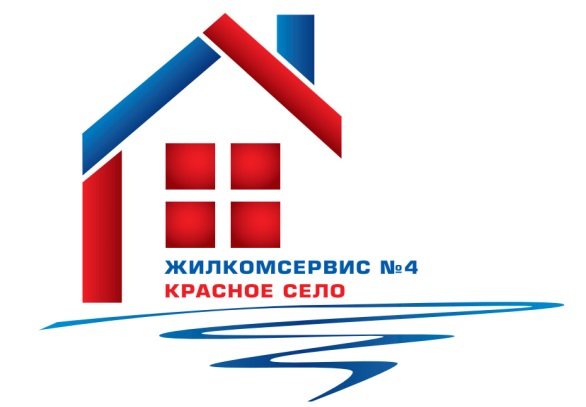 на 2016 годАдрес:                                                   Красногородская ул., д. 5 кор.2Дата передачи в управление                                                                  05 марта 2010гОбщая площадь жилых помещений в доме, кв.м.                       6359,0Год постройки                                                                                                             2009Этажей                                                                                                                                5Парадных                                                                                                                           5             Количество квартир                                                                                                      95             Меры по снижению расходов на работы (услуги), выполняемые (оказываемые) управляющей организацией:    Одной из основных задач, которые ставит перед собой Управляющая компания ООО «ЖКС №4 Красное село», является снижение расходов на выполняемые/оказываемые работы/услуги. Это достигается за счет следующих мероприятий: -   Наличие хорошо оснащенной производственной базы;-   Хорошо организованная мобильная круглосуточная аварийная служба;- Наличие квалифицированного аттестованного штата технических руководителей высшего и среднего звена;- Знание технических особенностей наших инженерных систем и особенностей эксплуатации каждого конкретного дома;- Удобное для жителей территориальное расположение четырех эксплуатационных участков;-  Основная доля работ выполняется хозяйственным способом;-  Работа с задолженностью населения.№ п/пНаименование работ (услуг)Периодичность работ (услуг)План работ по содержанию общего имущества МКД, руб.№ п/пНаименование работ (услуг)Периодичность работ (услуг)Стоимость работ в годСодержание и ремонт жилого помещения, в т.ч.:1Управление многоквартирным домомежемесячно85 5412Содержание общего имущества в многоквартирном домеежемесячно695 2043Текущий ремонт общего имущества в многоквартирном домеежемесячно368 2624Уборка и санитарно-гигиеническая очистка земельного участкаежемесячно102 21556Эксплуатация коллективных (общедомовых) приборов учета используемых энергетических ресурсовежемесячно42 7717ИТОГО1 293 993